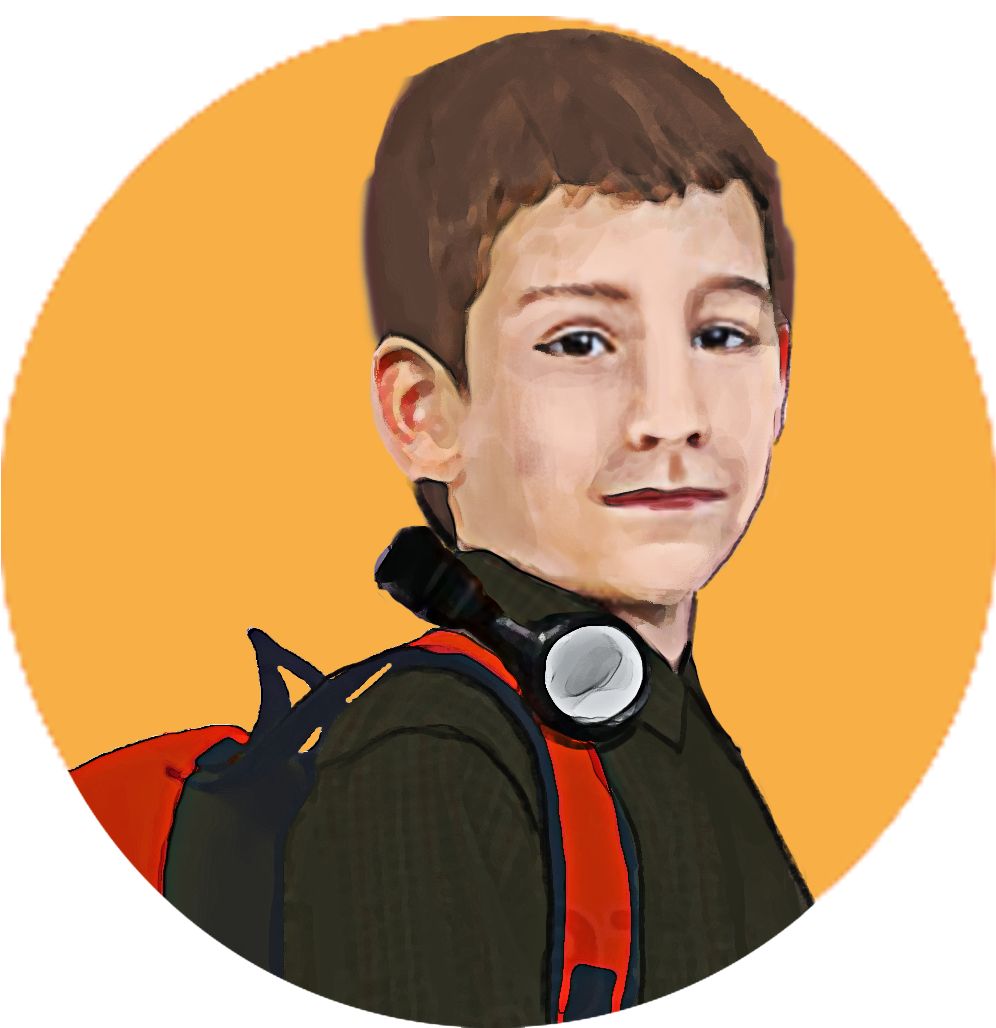 Comment trouver les écoles de ton quartier ?Va sur le site de ta commission scolaire; Clique sur « écoles secondaires »;Visite les sites et note ce qui t’intéresse dans l’outil de la carte :Je visite les écolesQue peux-tu trouver d’intéressant sur un site Internet d’école?Règles de vie;Programmes offerts;Ressources et services dans l’école;Ressources dans la communauté;Dates des journées « Portes ouvertes » ou des soirées d’information pour visiter l’école;Calendrier scolaire;Menu de la cafétéria;Liste des effets scolaires requis; Activités du midi;Photos qui montrent les activités faites à l’école;Équipes sportives;Heures de récupération;Parcours scolaires proposés;Plan de l’école;Dépliant publicitaire de l’école;Capsules vidéo.